CIS-TN-18-02February 27, 2018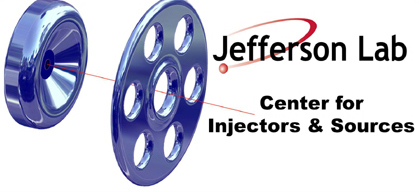 PHOTOCATHODE MOUNTING ON MOLYBDENUM PUCK BODYCISJefferson LabThis note summarizes the steps to mount photocathode to molybdenum puck body described in drawing JL0047248.Collect itemsMo puck, photocathode removedTantalum cup, choose IDPhotocathode (nominal 600um thick)Ta cup recessed pressing toolTa cup crimping toolIndium foilIndium tweezers (only touch indium foil)Non-indium tweezers (only touch photocathode or moly puck)Pliers to lift puck from hot plateDry fit testsPlace photocathode on puck recess, ensure it fits, then removePlace Ta cup on puck, ensure fit is not too tight or loose, carefully use Ta cup pressing tool if helpful, but do not dent Ta cupCarefully remove Ta cupMount photocathode under GN2 glove boxCut indium square, place on puck center Place puck on heater, start heater, indium will melt 156 C.  Note - thermocouples typically read over 200C due to temperature gradientsPlace photocathode on indium, press flat on edgesCheck that puck is well seated, flat; excess indium is OK, remove laterRemove puck from heater using pliers, to cooling plateMount Ta cup (once cool, outside glove box)If indium ‘ball’ remove w/ vertical force, don’t push photocathodePlace Ta cup on puckPress down with recessed pressing tool if required/desiredPlace crimping screws on puck, thumb screw until uniform circlePlace crimping cylinder over puck/screwTest Ta cup well seated (add/remove crimping cylinder)Turn opposing pairs of thumb screws 1 turn at a time, until Ta cup is sufficiently crimped to puck body; note – turning until stopped will make Ta cup removal difficultRemove Ta crimping toolUse Ta cup recessed pressing tool if desired